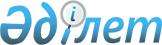 Об утверждении Перечня товаров, работ и услуг, приобретение которых организациями по основному предмету деятельности, осуществляемое в соответствии с международными соглашениями Республики Казахстан, не является предметом государственных закупок
					
			Утративший силу
			
			
		
					Постановление Правительства Республики Казахстан от 9 сентября 2004 года N 948. Утратило силу постановлением Правительства Республики Казахстан от 31 января 2011 N 56

      Сноска. Утратило силу постановлением Правительства РК от 31.01.2011 N 56 (вводится в действие со дня первого официального опубликования).      В соответствии с подпунктом 29) пункта 1  статьи 27-1 Закона Республики Казахстан от 16 мая 2002 года "О государственных закупках" Правительство Республики Казахстан постановляет: 

      1. Утвердить прилагаемый Перечень товаров, работ и услуг, приобретение которых организациями по основному предмету деятельности, осуществляемое в соответствии с международными соглашениями Республики Казахстан, не является предметом государственных закупок. 

      2. Уполномоченным в соответствии с международными соглашениями государственным органам обеспечить контроль за оптимальным и эффективным расходованием выделенных для закупок товаров работ и услуг денежных средств.       

      3. Настоящее постановление вступает в силу со дня подписания.       Премьер-Министр 

   Республики Казахстан Утвержден           

постановлением Правительства  

Республики Казахстан     

от 9 сентября 2004 года N 948   

  Перечень 

товаров, работ и услуг, приобретение которых организациями 

по основному предмету деятельности, осуществляемое 

в соответствии с международными соглашениями 

Республики Казахстан, не является 

предметом государственных закупок       1. Товары, работы и услуги, приобретаемые в соответствии с  Протоколом к Рамочному соглашению между Правительством Республики Казахстан и Правительством Китайской Народной Республики о развитии всестороннего сотрудничества в области нефти и газа от 17 мая 2004 года, совершенным "8" сентября 2004 года, (далее - Протокол к Рамочному соглашению) товариществом с ограниченной ответственностью "Казахстанско-Китайский Трубопровод", основным предметом деятельности которого являются проектирование, строительство и ввод в эксплуатацию нефтепровода Атасу-Алашанькоу: 

      1) разработка проектно-сметной документации в соответствии с нормативно-технической документацией, включая проектно-изыскательские работы, авторский надзор, экспертизы проектных работ; 

      2) товары, работы и услуги, необходимые для строительства нефтепровода Атасу-Алашанькоу, в объемах и количестве, предусмотренных проектно-сметной документацией, прошедшей в установленном законодательством порядке соответствующие государственные экспертизы: 

      трубная продукция; 

      запорная арматура; 

      насосное оборудование и агрегаты; 

      термоусадочные манжеты и изолировочные материалы; 

      сварочные материалы и оборудование; 

      камеры пуска и приема очистных устройств; 

      железобетонные изделия; 

      металлопрокат и металлоконструкции; 

      электрические провода; 

      передвижные и стационарные дизельные электростанции; 

      станции катодной защиты; 

      оборудование системы контроля, управления и сбора данных; 

      блок-боксы для технологического оборудования; 

      волоконно-оптический кабель; 

      оборудование связи; 

      оборудование системы периметральной охраны; 

      оборудование системы противопожарной сигнализации и пожаротушения; 

      силовые и контрольные кабели; 

      узлы коммерческого учета количества и качества нефти; 

      автоматические пробоотборники; 

      электрооборудование для высоковольтных закрытых и открытых распределительных устройств; 

      электрические трансформаторы; 

      регуляторы давления; 

      технологические фильтры; 

      специальная защитная одежда и обувь; 

      горюче-смазочные материалы; 

      спецмашины, автотранспортная техника для АВП; 

      строительство объектов магистрального нефтепровода, высоковольтных линий, дорог, нефтеперекачивающих станций, внешнего электроснабжения и водоснабжения, системы технологической связи, системы контроля, управления и сбора данных нефтепровода; 

      3) управление и надзор за проектированием, поставками товаров (материалов и оборудования) и строительством объектов нефтепровода; 

      4) консультационные услуги, в том числе юридические и финансовые. 

      Государственный орган, ответственный за контроль исполнения  Протокола к Рамочному соглашению и пункта 2 постановления Правительства Республики Казахстан от 9 сентября 2004 года N 948: 

      Министерство энергетики и минеральных ресурсов Республики Казахстан. 

      2. Товары, работы и услуги, приобретаемые в соответствии с Соглашением между Правительством Республики Казахстан и Правительством Российской Федерации о создании на космодроме "Байконур" космического ракетного комплекса "Байтерек", совершенным 22 декабря 2004 года, ратифицированным  Законом Республики Казахстан от 21 октября 2005 года (далее - Соглашение) акционерным обществом "Совместное Казахстанско-Российское предприятие "Байтерек", основным предметом деятельности которого является создание нового экологически безопасного космического ракетного комплекса "Байтерек" на базе объектов космической инфраструктуры космодрома "Байконур": 

      1) проведение ревизии оборудования технического и стартового комплексов предполагаемого к использованию в составе космического ракетного комплекса "Байтерек" (далее - КРК "Байтерек"),  определение состава демонтируемого оборудования, определение объемов ремонтно-восстановительных работ; 

      2) обследование строительных конструкций и инженерно-технических систем технического и стартового комплексов, предполагаемых к использованию в составе КРК "Байтерек"; 

      3) разработка технического проекта на КРК "Байтерек", выдача технических заданий на опытно-конструкторские работы по созданию новых агрегатов и систем стартового и технического комплексов и доработке существующих, выдача исходных данных для обоснования инвестиций; 

      4) выпуск эскизных проектов и конструкторской документации на вновь создаваемые и дорабатываемые технологические агрегаты и системы стартового и технического комплексов, комплектов наземного оборудования, поверочной аппаратуры и средств транспортирования; 

      5) разработка технических заданий, программ и методик, проведение работ по продлению назначенных показателей оборудования стартового и технического комплексов, предполагаемых к использованию в составе КРК "Байтерек", проведение ремонтно-восстановительных работ, выдача заключений; 

      6) демонтаж оборудования, не задействованного в работах КРК "Байтерек"; 

      7) выдача исходных данных на строительную часть комплекса, разработка обоснования инвестиций на реконструкцию стартового и технического комплексов; 

      8) проведение изыскательских работ под рабочую документацию проекта; 

      9) разработка рабочего проекта на строительно-монтажные работы по реконструкции стартового и технического комплексов; 

      10) изготовление и поставка оборудования дорабатываемых и вновь вводимых технологических агрегатов и систем, комплектов наземного оборудования, поверочной аппаратуры и средств транспортирования; 

      11) выпуск эксплуатационной документации на технологические агрегаты и системы, комплектов наземного оборудования, поверочной аппаратуры и средств транспортирования, выпуск комплексной документации; 

      12) изготовление и поставка технологического оборудования; 

      13) проведение строительных работ, монтаж специальных технических систем на стартовом и техническом комплексах; 

      14) монтаж технологического оборудования, комплектов наземного оборудования, поверочной аппаратуры; 

      15) проведение пуско-наладочных работ, автономных и комплексных испытаний систем и агрегатов стартового и технического комплексов; 

      16) дооснащение существующей на комплексе "Байконур" системы связи и телекоммуникационного обеспечения для КРК "Байтерек"; 

      17) создание комплекса средств измерения, сбора и обработки информации КРК "Байтерек"; 

      18) реконструкция железнодорожных путей; 

      19) реконструкция кислородно-азотного завода и комплекса хранения компонентов ракетного топлива; 

      20) реконструкция заправочно-нейтрализационных станций 11Г141 и 11Г12; 

      21) разработка программно-методической и комплексной эксплуатационной документации;" 

      22) работы по обеспечению экологической безопасности КРК "Байтерек" и по обеспечению трасс полета и районов падения отделяющихся частей ракеты-носителя при создании КРК "Байтерек" и его эксплуатации; 

      23) проведение регламентных работ, работ по содержанию и текущей эксплуатации оборудования технического и стартового комплексов, комплекса средств измерения, сбора и обработки информации, наземного комплекса управления разгонным блоком и других объектов инфраструктуры КРК "Байтерек"; 

      24) подготовка технологического оборудования к работам с ракетой космического назначения; 

      25) обеспечение работ по сборке и испытаниям ракеты космического назначения на техническом и стартовом комплексе; 

      26) приобретение и транспортировка компонентов ракетного топлива; 

      27) послепусковые ремонтно-восстановительные работы; 

      28) проведение работ по продлению назначенных показателей и ресурса строительных сооружений, технического и технологического оборудования КРК "Байтерек". 

      Государственный орган, ответственный за контроль исполнения Соглашения и пункта 2  постановления Правительства Республики Казахстан от 9 сентября 2004 года N 948: 

      Министерство образования и науки Республики Казахстан.  <*> 

      Сноска. Перечень дополнен пунктом 2 постановлением Правительства РК от 31 марта 2006 года N  223 . 

       3. Товары, работы и услуги, приобретаемые в соответствии с   Соглашением между Правительством Республики Казахстан и Правительством Российской Федерации о сотрудничестве в газовой отрасли от 28 ноября 2001 года (далее - Соглашение) совместным предприятием - товариществом с ограниченной ответственностью "КазРосГаз", основным предметом деятельности которого является закупка, маркетинг, транспортировка и переработка природного газа в рамках Соглашения: 

      1) природный газ Карачаганакского месторождения; 

      2) работы и услуги по транспортировке и переработке природного газа Карачаганакского месторождения на газоперерабатывающих заводах Российской Федерации, включая объемы газа, предназначенные для потребления в Республике Казахстан; 

      3) природный газ из других источников и услуги по его транспортировке с целью приоритетного обеспечения внутреннего рынка Республики Казахстан в рамках обменных операций. 

      Государственный орган, ответственный за контроль исполнения  Соглашения и  пункта 2 постановления Правительства Республики Казахстан от 9 сентября 2004 года N 948: 

      Министерство энергетики и минеральных ресурсов Республики Казахстан.  <*>  

      Сноска. Перечень дополнен пунктом 3 постановлением Правительства РК от 29 декабря 2006 года N  1320 . 

      4. Товары, работы и услуги, приобретаемые товариществом с ограниченной ответственностью "Казахстанско-Китайский Трубопровод", акционерным обществом "Северо-Западная трубопроводная компания "МунайТас", акционерным обществом "КазТрансОйл" по основному предмету деятельности в соответствии с Протоколом к Рамочному соглашению между Правительством Республики Казахстан и Правительством Китайской Народной Республики о развитии всестороннего сотрудничества в области нефти и газа от 17 мая 2004 года, совершенным 18 августа 2007 года для реконструкции и строительства системы магистральных нефтепроводов по маршруту Атырау - Кенкияк - Кумколь - Атасу - Алашанькоу и ее объектов, осуществляемых в целях ввода в эксплуатацию второго этапа нефтепровода Казахстан - Китай (далее - нефтепровод Атырау - Алашанькоу): 

      1) разработка проектно-сметной документации в соответствии с нормативно-технической документацией, включая проектно-изыскательские работы, авторский надзор, экспертизы проектных работ; 

      2) товары, работы и услуги, необходимые для строительства и реконструкции системы магистральных нефтепроводов по маршруту Атырау - Кенкияк - Кумколь - Атасу - Алашанькоу, в объемах и количестве, предусмотренных проектно-сметной документацией, прошедшей в установленном законодательством порядке соответствующие государственные экспертизы: 

      трубная продукция; 

      запорная арматура; 

      насосное оборудование и агрегаты; 

      термоусадочные манжеты и изолировочные материалы; 

      сварочные материалы и оборудование; 

      камеры пуска и приема очистных устройств; 

      железобетонные изделия; 

      металлопрокат и металлоконструкции; 

      электрические провода; 

      передвижные и стационарные дизельные электростанции; 

      станции катодной защиты; 

      оборудование системы контроля, управления и сбора данных; 

      блок-боксы для технологического оборудования; 

      волоконно-оптический кабель; 

      оборудование связи; 

      оборудование системы периметральной охраны; 

      оборудование системы противопожарной сигнализации и пожаротушения; 

      силовые и контрольные кабели; 

      узлы коммерческого учета количества и качества нефти; 

      автоматические пробоотборники; 

      электрооборудование для высоковольтных закрытых и открытых распределительных устройств; 

      электрические трансформаторы; 

      регуляторы давления; 

      технологические фильтры; 

      специальная защитная одежда и обувь; 

      горюче-смазочные материалы; 

      спецмашины, автотранспортная техника для АВП; 

      строительство объектов магистрального нефтепровода, высоковольтных линий, дорог, нефтеперекачивающих станций, внешнего электроснабжения и водоснабжения, системы технологической связи, системы контроля, управления и сбора данных нефтепровода; 

      3) управление и надзор за проектированием, поставками товаров (материалов и оборудования) и строительством объектов нефтепровода; 

      4) консультационные услуги, в том числе юридические и финансовые, связанные с проектированием, строительством и вводом в эксплуатацию системы магистральных нефтепроводов по маршруту Атырау - Кенкияк - Кумколь - Атасу - Алашанькоу; 

      Государственный орган, ответственный за контроль исполнения Рамочного соглашения и пункта 2  постановления Правительства Республики Казахстан от 9 сентября 2004 года N 948: 

      Министерство энергетики и минеральных ресурсов Республики Казахстан. 

       Сноска. Перечень дополнен пунктом 4 в соответствии с постановлением Правительства РК от 6 ноября 2007 г. N  1043 . 
					© 2012. РГП на ПХВ «Институт законодательства и правовой информации Республики Казахстан» Министерства юстиции Республики Казахстан
				